ORDE VAN DIENST    Zondag 19 december 2021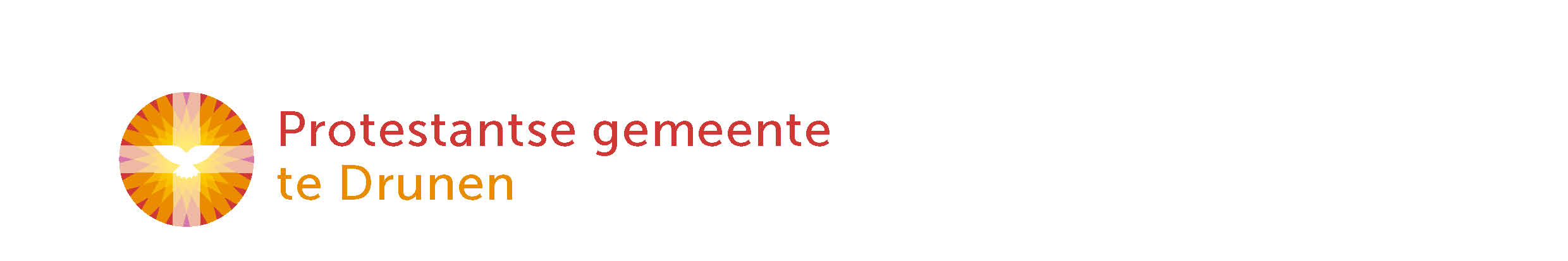 Ds. Inge Eckhardt  Vierde adventszondagWelkom en afkondigingen door ouderling van dienstOntsteken AdventskaarsMoment van stilteIntochtslied (staande): 444: 1, Nu daagt het in het oostenBemoediging en groet   Lied: 51b Create in me a clean heart                                                                                                                         KyriëgebedGlorialied: OPW 277 Machtig God, sterke rots    Machtig God, sterke Rots,
U alleen bent waardig.
Aard’ en hemel prijzen U,
glorie voor uw naam.Lam van God, hoogste Heer,
heilig en rechtvaardig,
stralend Licht, Morgenster,
niemand is als U.Prijst de Vader, prijst de Zoon.
Prijst de Geest, die in ons woont.
Prijst de Koning der heerlijkheid.
Prijst Hem tot in eeuwigheid.                                    Gebed om de Heilige Geest bij de opening van het WoordKinderlied: “Kom wij gaan” https://youtu.be/aOs4Ezp9ntw                                                                                                                                      Bijbellezing: Ruth 4: 9-22  Luisterlied: OPW 849, Uw Goedheid https://youtu.be/z9Ced5h2H7AVerkondiging  Moment van stilteLied: 442: 1, Op U mijn Heiland blijf ik hopen Dank- en voorbeden(Na elke gebedsintentie zingen we de Adventsacclammatie LB 368a. Na ‘wij roepen tot U’ volgt deze acclamatie.)Collecte ?          Slotlied (staande): OPW 602: 1  Vrede van GodVrede van God, de vrede van God,
De vrede van God zij met jou.
Vrede van hem, vrede van God,
De vrede van God zij met jou.ZegenGezongen ‘Amen, Amen, Amen’  431c)